OWOSSO HIGH SCHOOL
GIRLS VARSITY SOFTBALLOwosso High School Varsity Softball beat * HOLLY HIGH SCHOOL 7-1Thursday, April 12, 2018
4:00 PM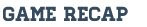 Game 1
Owosso Trojans Varsity Claims Victory Over Holly In Blow-Out Fashion, 7-1
Owosso Trojans Varsity asserted their will over Holly on their way to an easy 7-1 victory
Owosso Trojans Varsity got things moving in the second inning. Marissa Beck's wild pitch allowed one run to score for Owosso Trojans Varsity.
Owosso Trojans Varsity notched three runs in the sixth inning. Owosso Trojans Varsity put the pressure on, lead by singles by Jenna Grubb and Brooke Hemker.
Maegan Jodway took the win for Owosso Trojans Varsity. She allowed three hits and one run over seven innings, striking out seven and walking zero.
Beck took the loss for Holly. She surrendered seven runs on 12 hits over seven innings, striking out eight and walking zero.
Owosso Trojans Varsity racked up 12 hits on the day. Tabitha Elliott, Allie Langdon, Grace Miller, and Hemker each racked up multiple hits for Owosso Trojans Varsity. Elliott went 4-for-4 at the plate to lead Owosso Trojans Varsity in hits.
Game 2
Early Lead For Holly Seals Fate For Owosso Trojans Varsity
Owosso Trojans Varsity watched the game slip away early and couldn't recover in a 13-0 loss to Holly on Thursday. Holly took the lead on a double in the first inning.
The Owosso Trojans Varsity struggled to put runs on the board and had a tough time defensively containing Holly, giving up 13 runs.
Holly got things started in the first inning when Maia Beck doubled on the first pitch of the at bat, scoring two runs.
Madisen Beesley was the winning pitcher for Holly. She surrendered zero runs on zero hits over five innings, striking out five and walking zero.
Maegan Jodway took the loss for Owosso Trojans Varsity. She lasted three innings, allowing eight hits and six runs while striking out two and walking zero.
Holly tallied 14 hits in the game. Marissa Beck, Beesley, Beck, and Maika Hogarth all collected multiple hits for Holly. Holly didn't commit a single error in the field. Megan Sisson had the most chances in the field with six.